									   Desember 2019Kjære alle som har bidratt til Match-studien ! 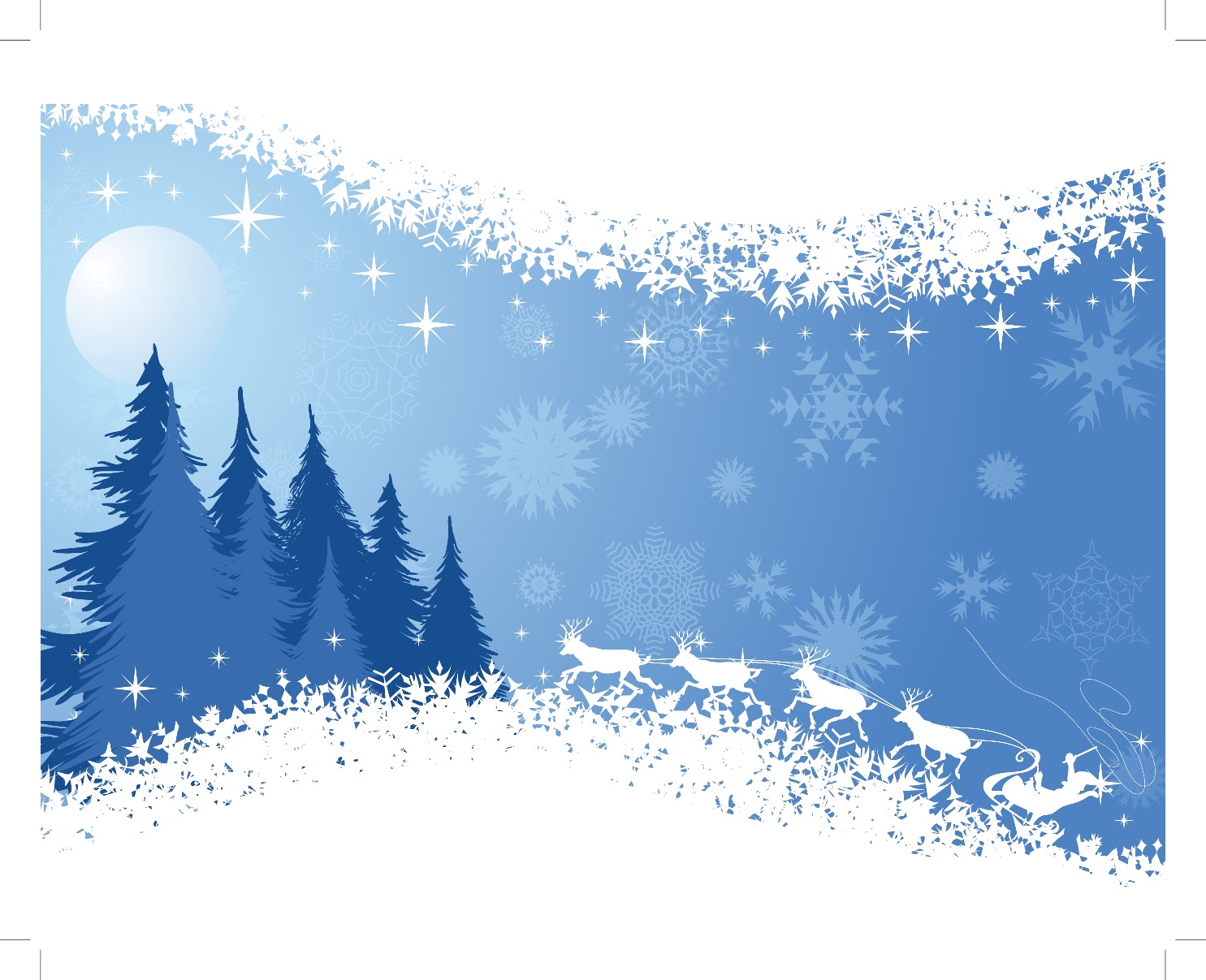 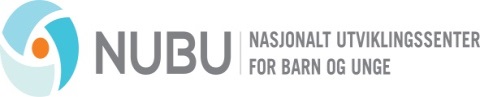 